LICENCIATURA MUSICA POPULAR CANTO- CICLO CIEMU
1. DATOS GENERALES 2. FUNDAMENTACIÓN3. PROPÓSITOS / COMPETENCIAS. Serán adaptados excepcionalmente al actual cursado on line.4. CONTENIDOS (Ejes / Unidades)  Serán adaptados excepcionalmente al actual cursado on line.5. ESTRATEGIAS DE ENSEÑANZA Y APRENDIZAJE6. VIRTUALIDAD7. PRÁCTICAS SOCIO-EDUCATIVAS. Serán adaptados excepcionalmente al actual cursado on line o similar.8. EVALUACIÓN. Será adaptada excepcionalmente al actual cursado. Evaluación PresencIal o sincrónica-7. BIBLIOGRAFÍA (Según Normas APA)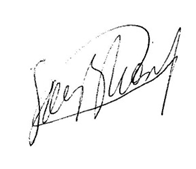 LICENCIATURA MUSICA POPULAR CANTO - CICLO CIEMUPrograma
1. DATOS GENERALES 2. FUNDAMENTACIÓN3. PROPÓSITOS / COMPETENCIAS. Serán adaptados excepcionalmente al actual cursado.4. CONTENIDOS (Ejes / Unidades). Serán adaptados excepcionalmente al actual cursado.5. ESTRATEGIAS DE ENSEÑANZA Y APRENDIZAJE. 6. VIRTUALIDAD. Serán adaptados excepcionalmente al actual cursado on line o similar.7. PRÁCTICAS SOCIO-EDUCATIVAS. Serán adaptados excepcionalmente al actual cursado on line o similar.8. EVALUACIÓN.  Serán adaptados excepcionalmente al actual cursado. Evaluación presencial o sincrónica.7. BIBLIOGRAFÍA (Según Normas APA)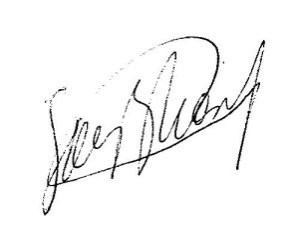 GRUPO DE CARRERASMUSICALESMUSICALESMUSICALESCARRERALICENCIATURA EN MUSICA POPULAR – CANTOLICENCIATURA EN MUSICA POPULAR – CANTOLICENCIATURA EN MUSICA POPULAR – CANTOPLAN DE ESTUDIOS ORD. N°C.S. -2103/10 C.S.C.S. -2103/10 C.S.C.S. -2103/10 C.S.ESPACIO CURRICULARCANTO CANTO CANTO RÉGIMENCuatrimestralCURSOCIEMU ACARGA HORARIA TOTAL20 hsCARGA HORARIA SEMANAL 30’.VirtualFORMATO CURRICULARPráctica supervisada Práctica supervisada Práctica supervisada AÑO ACADÉMICO2021CARÁCTERObligatorio CORRELATIVIDADES PARA EL CURSADORitmica 1.Ritmica 1.Ritmica 1.CORRELATIVIDADES PARA LA EVALUACIÓN---------------------------------------EQUIPO DE CÁTEDRATitular: Prof. Silvia Nasiff, Adjunta:  Prof, Daniela Bajuk, JTP. Prof. Alejandra Bermejillo, Ayudante de 1 a.Prof. Jimena Semiz. Titular: Prof. Silvia Nasiff, Adjunta:  Prof, Daniela Bajuk, JTP. Prof. Alejandra Bermejillo, Ayudante de 1 a.Prof. Jimena Semiz. Titular: Prof. Silvia Nasiff, Adjunta:  Prof, Daniela Bajuk, JTP. Prof. Alejandra Bermejillo, Ayudante de 1 a.Prof. Jimena Semiz. HORARIOS DE CLASEProf. Nasiff: Lu a Vi de 9 a 14:30. Prof. Bajuk: Ma 9:.00 a 13.00hs. Ju 9 a 16hs. Vi: 18:.30 a 19:30hs.Prof. Bermejillo: Mi y Vi: 11 a 17:00hs.Prof. Semiz: Lu a Vi 8:30 a 13:30. Prof. Nasiff: Lu a Vi de 9 a 14:30. Prof. Bajuk: Ma 9:.00 a 13.00hs. Ju 9 a 16hs. Vi: 18:.30 a 19:30hs.Prof. Bermejillo: Mi y Vi: 11 a 17:00hs.Prof. Semiz: Lu a Vi 8:30 a 13:30. Prof. Nasiff: Lu a Vi de 9 a 14:30. Prof. Bajuk: Ma 9:.00 a 13.00hs. Ju 9 a 16hs. Vi: 18:.30 a 19:30hs.Prof. Bermejillo: Mi y Vi: 11 a 17:00hs.Prof. Semiz: Lu a Vi 8:30 a 13:30. HORARIOS DE CONSULTAEl horario de consulta está incluído en las clases regulares.El horario de consulta está incluído en las clases regulares.El horario de consulta está incluído en las clases regulares.MOVILIDAD ESTUDIANTILNONONOPara el sistema universitario: la asignatura Canto es determinante para el perfil del estudiante del pre-grado de la Licenciatura en Música Popular, Canto. A lo largo de cinco años (dos CIEMU, cuatro Ciclo Superior) la asignatura se encuentra inserta e interactúa primordialmente con Rítmica y percepción auditiva. A través de inicio en el dominio de los diferentes aspectos técnicos y musicales, se expondrá al futuro profesional en el desempeño de diversas actividades, especialmente artística y cultural, las que promueven y contienen al sujeto individual y social. Para el sistema humano: es esencial que el cantante popular pueda articular las dificultades de la asignatura en forma progresiva a la vez que integral, descubriendo el propio camino, concientizando su esquema corporal-vocal, dentro y a partir de sus circunstancias personales. Pues los temas del Canto se presentan, no sólo de acuerdo al grado de complejidad técnica que las obras presentan, sino de acuerdo a las condiciones innatas del estudiante, su grado de comprensión, evolución y muy particularmente  su temperamento. La voz se presenta como el único instrumento cuyas características fisiológicas y funcionales hacen que el aprendizaje sea estrictamente propioceptivo dependiendo, entre otros aspectos, del estado psico-emocional del sujeto, el contacto del mismo con su soplo (concebido este como impulso vital) y una voluntad que equilibre y le permita superar los obstáculos y desafíos que el mundo de la Canción popular ofrece al estudiante en el encuentro con su propio Tono.  El Tono es concebido no sólo como el sonido primigenio del  individuo, se erige fundamentalmente como un medio de autoconocimiento.                                                                                                                                                                                                                                                                                                                                                                                                                                                                      Pues el sistema de enseñanza- aprendizaje se caracteriza y está basado en un proceso único e individual en el que el alumno descubre, se apropia de aquellas herramientas que el docente le ofrece, creando las suyas propias. Asimismo, y para un óptimo y profundo estudio de la voz cantada, la práctica diaria es significante y significativa para la construcción del mismo. Es de suma importancia que en el proceso de enseñanza y aprendizaje, los encuentros entre el Profesor y Estudiante, sean no sólo de índole analítica, conceptual, sino y primordialmente holística, de base empírica, facilitando al estudiante su acercamiento al instrumento, a sus emociones, en definitiva a su  condición como ser humano único e irrepetible.Competencias socio afectivas: Relacionarse con los otros. Capacidad para desarrollar relaciones sanas y constructivas, ampliando su propia perspectiva con el fin de entender y atender a los demás.Competencias cognitivas: Pensar críticamente. Capacidad del estudiante para evaluar, diseñar y ejecutar ideas, proyectos y acciones en pro del bien común y personal. Capacidad de diseñar, ejecutar y evaluar tareas de forma autónoma, poniendo en juego su capacidad de autorregulación en función de sus habilidades y cualidades. Pensar y desarrollar soluciones creativas. Capacidad para realizar con creatividad y/u originalidad soluciones diversas, a situaciones que permitan el mejoramiento de las condiciones de vida personal y de otros.OBJETIVOS: 1.- Conscientizar la construcción del esquema corporal vocal, con asiento en las bases funcionales de la técnica vocal y respiratoria adecuándolas a las dificultades progresivas del Repertorio inicial del Canto Popular en el Pregrado.2.- Aplicar los datos fisiológicos, funcionales,  en forma empírica y científica. Conocer el aparato fonatorio propio en base al agudizamiento de las sensaciones musculares y resonadoras (propioceptividad), descubriendo el propio Tono.3.- Recuperar y apropiarse del automatismo respiratorio primario en coacción con la postura corporal, aprender a regular volitivamente la energía aérea, para responda tanto a las necesidades específicas de la impostación, como al dominio del estudiante sobre sí mismo, desde el punto de vista evolutivo personal (relajación-concentración).4.- Desarrollar la capacidad de análisis del fraseo musical en estudios, géneros y obras de escasa dificultad. 5.- Orientar el Canto, no sólo hacia un fin estético, un fin espiritual, sino a un fin primordial tal como ser disparador de cambios culturales, que le permitan al estudiante actuar en calidad de mediador y facilitador en la contención social de la comunidad toda en la que vive y se desarrolla. 6.- Apoyar la actividad áulica con cursos, clases abiertas y talleres.7.- Orientar al estudiante de Canto Popular en el descubrimiento de su temperamento, a través del cual pueda percibir y desarrollar su propia realidad vocal, mediante una autodisciplina que le permita tener una actitud reflexiva, paciente y equilibrada, en el desarrollo de sus capacidades humanas, de sus emociones, permitiéndose el error, la duda, la inestabilidad en estas primeras instancias y como parte del aprendizaje.EJE 1: ESQUEMA CORPORAL VOCAL Y RESPIRACIÓN.Corporalidad: descubrimiento y reconstrucción del esquema corporal- vocal a través de la respiración consciente.Tomar contacto con los ritmos básicos de la vida corporal. Descubrir  la relación  existente entre el yo mental y el yo corporal como totalidad.Tonicidad muscular y postura: reconocer los diferentes grupos musculares de nuestro cuerpo y sus estados de tensión. Relajación autodirigida: Hatha Yoga, primera y tercera serie).Auto- sensopercepción muscular y resonancial. Exploración y concientización de las capacidades respiratorias individuales. Enfoque.Respiración:Tipos respiratorios. Respiración costo-diafragmática-abdominal. Respiración dinámica. Descripción. Interdependencia muscular. Dosificación aérea. Uso de la respiración en la relajación, relajación autodirigida. De-construcción y reconstrucción postural a través de la respiración consciente. Actitud postural. Construcción del eje de la columna vertebral y columna de aire. Flexibilización muscular de rostro, hombros y espalda (Relajación de la cintura escapular).Ejercitación del control nervo- muscular, posición de cuello, laringe y lengua. Espiración activa (Sostén). Trabajo de concientización de pie, piernas, psoas, cadera, sacro. Báscula de cadera.  Enraizamiento.EJE 2:             EMISION VOCALConcientización y uso de los resonadores. Coanas. Proyección del sonido. Formantes. Mordiente. Articulación de las vocales en un único punto de resonancia (punto de Mouran). Línea vocal. Ligado en ejercicios de hasta una 8ª ascendente y descendente, por grado conjunto y por salto. Desarrollo del mordiente. Formantes vocálicos y extravocálicos en el canto popular. Ejercicios de dosificación sobre vocal tenida y por grado conjunto. Notas sueltas y ligadas.EJE 3:LA TÉCNICA APLICADA AL REPERTORIOExploración de las sensaciones sonoro-vocales de acuerdo al grado de dificultad técnica de las obras.Creación de un lenguaje expresivo propio que sea dirigido al dominio del estilo musical sin y con texto, en cada obra y compositor.Actitud expresiva: movimiento corporal de acompañamiento al estado anímico-afectivo de la obra musical.  Respeto de la realidad del otro, comunicación y trabajo en equipo. Descubrimiento del pensamiento lineal, para llegar al pensamiento integrador y holístico aplicado dentro del concepto de realidad vocal corporal.Repertorio: - Herbert- CAESARI, 50 vocalizaciones. Ed Ricordi (1956): lecciones N° 2, 3, 4, 5, 14 en distintas tonalidades y fonemas (entre 2 y 4 lecciones)- Nino DE ROSE, La Voz y la Música Popular, Ed. Ricordi. 1995: lecciones N° 5, 6, 7 y 8 en distintas tonalidades y fonemas (entre 2 y 4 lecciones)- Obras del Repertorio Popular Folclórico Argentino: obras: canto con caja en escala tritónica, Sólo y comparsa. Juegos de improvisación.Trabajos escritos sobre los temas desarrollados en el año.Cumplimiento de horarios, prácticos y lectura y análisis de la Bibliografía. Modalidad de clases teórico-prácticas individuales   tutoriales a través de Whatsapp, zoom google class, audios y otros. La metodología de aprendizaje será dirigida a la adquisición y conocimiento de una técnica vocal que no solo comprenda los principios de impostación e interpretación, sino que tenga en cuenta las características psicofísicas y de temperamento del estudiante. El método auto-senso- perceptivo se empleará en el entrenamiento del estudiante, dando cuenta de la especificidad fisiológica del proceso fonatorio, de la participación del cuerpo en la producción vocal, así como los procesos cognitivos que subyacen a dicha práctica. Las nuevas tendencias vinculadas a la didáctica de la voz proponen métodos de enseñanza más cercanos a una ecología del aprendizaje vocal. Luego de la presentación de los temas teóricos con el apoyo de la bibliografía específica se entrenará al estudiante de Canto Popular, y en forma gradual, en el dominio del esquema corporal- vocal. Respetando su primer contacto con el ámbito universitario de pre grado y el repertorio adecuado a su situación en el aquí y ahora, se insistirá en la consciencia respiratoria, el uso de los resonadores altos y frontales y la apertura faringo-laríngea que son los pasos básicos iniciales para la salud vocal. La emisión, mediante ejercicios de sensibilización, se transformará en el arte de descubrir naturalmente el aprendizaje de dichas técnicas, cambiarlas, perfeccionarlas, adecuarlas.El Proyecto Educativo de la Cátedra y la programación didáctica en las enseñanzas artísticas de pre-grado nos permiten elaborar una guía docente: elaboración, datos descriptivos, finalidad, objetivos y competencias, contenidos, metodología y recursos didácticos. La planificación, evaluación, orientación, y otros elementos relevantes que permitan llevar a: Métodos, colecciones de estudios, ejercicios y otros materiales pedagógicos para la voz. Bibliografía especializada relacionada con la voz. Criterios didácticos para la selección de repertorio en la enseñanza de pre-grado. El análisis posterior será dirigido no sólo a los fines expuestos anteriormente, sino a reflexionar a través del intercambio de ideas en grupo sobre los siguientes aspectos:- El canto en la práctica de grupo en la enseñanza superior.- Programación de las actividades colectivas en este nivel: técnica y repertorio, conceptos relativos a la técnica e interpretación individual, en grupo, audición, improvisación y otros aspectos.- Técnicas, estrategias, análisis aplicado y métodos. Simplificación o reducción de la partitura.- Criterios didácticos para la selección del repertorio en el nivel pre- grado, su secuenciación y rúbrica de seguimiento y evaluación.- La creatividad y su desarrollo. La creatividad aplicada a todos los aspectos del desarrollo de la voz: técnica, capacidad expresiva o comunicativa, improvisación, comprensión musical e inicio del desarrollo de la personalidad artística.- El trabajo autónomo del estudiante en el nivel de pre-grado y su capacidad para encontrar soluciones propias a las dificultades que plantea una obra o texto musical. Estrategias adecuadas.Se utilizarán los recursos de internet disponibles: Moodle, whatsapp, zoom, audios, google class room, meet y otros- Este año se llevarán a cabo de acuerdo al contexto de cuarentena y tipo de cursado, se intentarán realizar tareas a través de los medios virtuales disponibles.Criterios de evaluaciónLa Cátedra de Canto aplicará una tabla de asistencia y evaluación que firmará el estudiante, la misma contiene ítems relativos a asistencia, así como valoraciones del desarrollo y estudio técnico vocal y musical, Cada clase es un práctico, por lo que podrá o no ser aprobado por el docente, de acuerdo a los objetivos y contenidos que la Asignatura propone.Durante el cursado el Profesor y el Estudiante llevarán un cuaderno cada uno. En el cuaderno del primero se describirán: Fecha de clase, asistencia, la ejercitación trabajada, desempeño en clase y contendrá la calificación de práctico y parciales firmados por el estudiante. En el cuaderno el estudiante dejará plasmado por escrito correcciones, consignas y trabajo para cada clase firmado por el Profesor. IMPORTANTE: Se considera cada clase como un práctico, lo que demuestra el estudio continuo o no del estudiante. Quienes no cumplan con lo solicitado en cada clase por el docente, tendrán un práctico desaprobado. Se justificarán los ausentes con certificado médico o laboral, este último del lugar de trabajo del estudiante.Se valorará la capacidad comunicativa, la calidad artística y el grado de autocontrol del estudiante en la interpretación de las obras.La calificación final se expresará en términos numéricos, utilizando una escala de cero a diez puntos.El material musical presentado en las evaluaciones deberá permitir demostrar que el estudiante se ha apropiado de:-Control de la respiración para su aplicación en el canto.-Afinación.-Desarrollo del registro vocal en la extensión que abarca los contenidos del año, así como los trabajados en el aula.-Consecución del asentamiento del ligado.-Diferenciación sensitiva de la resonancia frontal y alta.-Desarrollo de la articulación y de una emisión timbrada. Mordiente.-Desarrollo de una correcta dicción al cantar.-Manifestación del fraseo al cantar.- Reconoce recursos musicales propios del sincretismo cultural americano.  Identifica los elementos sincréticos musicales en repertorios americanos.-Capacidad comunicativa.-Control del temor de exposición.    Se valorará el desarrollo técnico en la extensión del registro vocal trabajada en contenidos en lo referente a: legato- ligado, sostén del sonido, emisión vocal timbrada,  y memorización.Añadiremos a éstos la importancia del empleo correcto de la fonética apropiada y una dicción que haga inteligible el texto.Acreditación con examen final Criterios de acreditaciónPara promocionar la materia el alumno deberá cumplir con los siguientes requisitos:90% de asistencia.90% de prácticos aprobados.Presentación del cuaderno de registro.Los dos parciales aprobados con más del 80% de la nota.Coloquio final de autoevaluación y reflexión sobre su proceso del año.Presentación y aprobación de una monografía sobre tema del programa: Respiración.1)Vocalizaciones:- HERBERT- CAESARI: 3 estudios.-CONCONE, 1941.  Estudios op. 9. Bs. As. Ed. Ricordi:: 2 estudios2) Obras del Folclore Cuyano y Noroeste Argentino. Autores: Felix Dardo Palorma; Hilario Cuadros; Jorge Viñas; Obras del Nuevo Cancionero Cuyano; Atahualpa Yupanqui; Eduardo Falú; Los Hermanos Abalos; Raúl Carnota; Ariel Petroccelli: 5 obras.3) Monografía escrita. Tema: a elección del Profesor.Alumno Regular, sistema de evaluación con examen final. Para regularizar la materia el alumno deberá cumplir con los siguientes requisitos:80% de asistencia.80% de prácticos aprobados.Dos parciales aprobados.Presentación del cuaderno de registro.Exámen final del Repertorio de estudios y/o obras.Para la evaluación final deberá presentar los estudios y repertorio trabajados durante el año, menos los aprobados en primer parcial; exposición de una monografía, previamente aprobada, sobre tema del programa. 1) Exámen escrito y oral sobre tema a definir por el Profesor2) Repertorio:- Herbert- CAESARI, 50 vocalizaciones. Ed Ricordi (1956): 3 lecciones- Concone: 3 lecciones- Nino DE ROSE, La Voz y la Música Popular, Ed. Ricordi. 1995: 3 lecciones- Obras del Repertorio Popular Folclórico Argentino: a determinar según necesidad y evolución del alumno: 3 obras.Alumno No Regular. Sistema de evaluación con examen final. Esto implica:entre el 80% y el 60 %  de asistencia. entre el 80%  y el 60% de trabajos prácticos aprobados.Un parcial desaprobado o ausente.Presentación del cuaderno de registro.1) Exámen escrito y oral sobre tema a definir por el Profesor2) Repertorio:- Herbert- CAESARI, 50 vocalizaciones. Ed Ricordi (1956): 2 lecciones- Concone: 2 lecciones- Nino DE ROSE, La Voz y la Música Popular, Ed. Ricordi. 1995: 2 lecciones- Obras del Repertorio Popular Folclórico Argentino: a determinar según necesidad y evolución del alumno: 2 obras.Alumno libre. Sistema de evaluación con examen final. Esto implica:Menos del 50% de asistencia Menos del 50 % de trabajos prácticos aprobados.Exámen final del Repertorio de estudios y obras.1) Exámen escrito y oral sobre tema a definir por el Profesor2) Repertorio:- Herbert- CAESARI, 50 vocalizaciones. Ed Ricordi (1956): 4 lecciones- Nino DE ROSE, La Voz y la Música Popular, Ed. Ricordi. 1995: 4 lecciones- Obras del Repertorio Popular Folclórico Argentino: a determinar según necesidad y evolución del alumno. 4 obras.- JACKSON- MENALDI, M.C.  1992. La voz normal,  Bs. As. Editorial Médica Panamericana. - INSTITUTO RABINE, 1993. Método Rabine para el estudio de la voz, Ed. Fund. Teatro Colón.- SEGRÉ-NAIDICH: 1981 Principios de foniatría. Bs.As. Ed. Panamericana .- CANUYT, G.: 1958. La voz . Bs.As. Ed. Hachette..- LEÓN, M. 2008. El arte de respirar, Bs.As. (Magdalena León).- SCHAFER, M.  2016. Cuando las palabras cantan. Bs. As. Ed. Melos.-HERBERT- CAESARI. 1996. 50 Vocalizaciones, Bs.As. Ed. Ricordi.- ROSE DE N. 1995. La Voz y la Música Popular, Bs. As. Ed. Ricordi. - CONCONE, G.  1955. 50 lecciones para voz aguda con acompañamiento de piano op.9.  Bs. As. Ed. RicordiRecuperado de: https://imslp.org/wiki/50_Le%C3%A7ons_de_chant%2C_Op.9_(Concone%2C_Giuseppe) - PANOFKA, H, 1984. 24 vocalizaciones op.81. Bs. As., Ed. Ricordi. Recuperado de: https://imslp.org/wiki/24_Vocalises%2C_Op.81_(Panofka%2C_Heinrich)GRUPO DE CARRERASMUSICALESMUSICALESMUSICALESCARRERALICENCIATURA EN MUSICA POPULAR CANTOLICENCIATURA EN MUSICA POPULAR CANTOLICENCIATURA EN MUSICA POPULAR CANTOPLAN DE ESTUDIOS ORD. N°C.S. -2103/10 C.S.C.S. -2103/10 C.S.C.S. -2103/10 C.S.ESPACIO CURRICULARCANTO CANTO CANTO RÉGIMENCuatrimestralCURSOCIEMU BCARGA HORARIA TOTAL20 hsCARGA HORARIA SEMANAL 30’.VirtualFORMATO CURRICULARPráctica supervisada Práctica supervisada Práctica supervisada AÑO ACADÉMICO2021CARÁCTERObligatorio CORRELATIVIDADES PARA EL CURSADOCICLO CIEMU : Canto ACICLO CIEMU : Canto ACICLO CIEMU : Canto ACORRELATIVIDADES PARA LA EVALUACIÓNAprobadas: Ciemu:  Canto A.Aprobadas: Ciemu:  Canto A.Aprobadas: Ciemu:  Canto A.EQUIPO DE CÁTEDRATit: Prof. Silvia Nasiff, Adjunta: Prof, Daniela Bajuk, JTP. Prof. Alejandra Bermejillo, Ayudante de 1ª .Prof. Jimena Semiz.Tit: Prof. Silvia Nasiff, Adjunta: Prof, Daniela Bajuk, JTP. Prof. Alejandra Bermejillo, Ayudante de 1ª .Prof. Jimena Semiz.Tit: Prof. Silvia Nasiff, Adjunta: Prof, Daniela Bajuk, JTP. Prof. Alejandra Bermejillo, Ayudante de 1ª .Prof. Jimena Semiz.HORARIOS DE CLASEProf. Nasiff: Prof. Nasiff: Lu a Vi de 9 a 14:30.Prof. Bajuk: Ma de 9.00 a 13.00; Jue 9 a 16 hs; Vi de 18:30.00 a 19.30Prof. Bermejillo: Mi: 11 a 18:30hs.Prof. Semiz: Lu a Vi: 8:30 a 13.30 hs.Prof. Nasiff: Prof. Nasiff: Lu a Vi de 9 a 14:30.Prof. Bajuk: Ma de 9.00 a 13.00; Jue 9 a 16 hs; Vi de 18:30.00 a 19.30Prof. Bermejillo: Mi: 11 a 18:30hs.Prof. Semiz: Lu a Vi: 8:30 a 13.30 hs.Prof. Nasiff: Prof. Nasiff: Lu a Vi de 9 a 14:30.Prof. Bajuk: Ma de 9.00 a 13.00; Jue 9 a 16 hs; Vi de 18:30.00 a 19.30Prof. Bermejillo: Mi: 11 a 18:30hs.Prof. Semiz: Lu a Vi: 8:30 a 13.30 hs.HORARIOS DE CONSULTAEl horario de consulta está incluído en las clases regulares.El horario de consulta está incluído en las clases regulares.El horario de consulta está incluído en las clases regulares.MOVILIDAD ESTUDIANTILNONONOPara el sistema universitario: la asignatura Canto es determinante para el perfil del estudiante del pre-grado de la Licenciatura en Música Popular, Canto. A lo largo de cinco años (dos CIEMU, cuatro Ciclo Superior) la asignatura se encuentra inserta e interactúa primordialmente con Rítmica y percepción auditiva. A través de inicio en el dominio de los diferentes aspectos técnicos y musicales, se expondrá al futuro profesional en el desempeño de diversas actividades, especialmente artística y cultural, las que promueven y contienen al sujeto individual y social. Para el sistema humano: es esencial que el futuro cantante popular pueda articular las dificultades de la asignatura en forma progresiva a la vez que integral, descubriendo el propio camino, concientizando su esquema corporal-vocal, dentro y a partir de sus circunstancias personales. Pues los temas del Canto se presentan, no sólo de acuerdo al grado de complejidad técnica que las obras presentan, sino de acuerdo a las condiciones innatas del estudiante, su grado de comprensión, evolución y muy particularmente  su temperamento. La voz se presenta como el único instrumento cuyas características fisiológicas y funcionales hacen que el aprendizaje sea estrictamente propioceptivo dependiendo, entre otros aspectos, del estado psico-emocional del sujeto, el contacto del mismo con su soplo (concebido este como impulso vital) y una voluntad que equilibre y le permita superar los obstáculos y desafíos que el mundo de la Canción popular ofrece al estudiante en el encuentro con su propio Tono.  El Tono es concebido no sólo como el sonido primigenio del  individuo, se erige fundamentalmente como un medio de autoconocimiento.                                                                                                                                                                                                                                                                                                                                                                                                                                                                      Pues el sistema de enseñanza- aprendizaje se caracteriza y está basado en un proceso único e individual en el que el alumno descubre, se apropia de aquellas herramientas que el docente le ofrece, creando las suyas propias. Asimismo, y para un óptimo y profundo estudio de la voz cantada, la práctica diaria es significante y significativa para la construcción del mismo. Es de suma importancia que en el proceso de enseñanza y aprendizaje, los encuentros entre el Profesor y Estudiante, sean no sólo de índole analítica, conceptual, sino y primordialmente holística, de base empírica, facilitando al estudiante su acercamiento al instrumento, a sus emociones, en definitiva a su  condición como ser humano único e irrepetible.Competencias socio afectivas: Relacionarse con los otros. Capacidad para desarrollar relaciones sanas y constructivas, ampliando su propia perspectiva con el fin de entender y atender a los demás.Competencias cognitivas: Pensar críticamente. Capacidad del estudiante para evaluar, diseñar y ejecutar ideas, proyectos y acciones en pro del bien común y personal. Capacidad de diseñar, ejecutar y evaluar tareas de forma autónoma, poniendo en juego su capacidad de autorregulación en función de sus habilidades y cualidades. Pensar y desarrollar soluciones creativas. Capacidad para realizar con creatividad y/u originalidad soluciones diversas, a situaciones que permitan el mejoramiento de las condiciones de vida personal y de otrosOBJETIVOS: 1.- Conscientizar la construcción del esquema corporal vocal, con asiento en las bases funcionales de la técnica vocal y respiratoria adecuándolas a las dificultades progresivas del Repertorio inicial del Canto Popular en el Pregrado.2.- Aplicar los datos fisiológicos, funcionales,  en forma empírica y científica. Conocer el aparato fonatorio propio en base al agudizamiento de las sensaciones musculares y resonadoras (propioceptividad), descubriendo el propio Tono.3.- Recuperar y apropiarse del automatismo respiratorio primario en coacción con la postura corporal, aprender a regular volitivamente la energía aérea, para responda tanto a las necesidades específicas de la impostación, como al dominio del estudiante sobre sí mismo, desde el punto de vista evolutivo personal (relajación-concentración).4.- Desarrollar la capacidad de análisis del fraseo musical en estudios, géneros y obras de escasa dificultad. 5.- Orientar el Canto, no sólo hacia un fin estético, un fin espiritual, sino a un fin primordial tal como ser disparador de cambios culturales, que le permitan al estudiante actuar en calidad de mediador y facilitador en la contención social de la comunidad toda en la que vive y se desarrolla. 6.- Apoyar la actividad áulica con cursos, clases abiertas y talleres.7.- Orientar al estudiante de Canto Popular en el descubrimiento de su temperamento, a través del cual pueda percibir y desarrollar su propia realidad vocal, mediante una autodisciplina que le permita tener una actitud reflexiva, paciente y equilibrada, en el desarrollo de sus capacidades humanas, de sus emociones, permitiéndose el error, la duda, la inestabilidad en estas primeras instancias y como parte del aprendizaje.EJE 1: ESQUEMA CORPORAL-VOCAL Y RESPIRACIÓN Corporalidad: repaso del descubrimiento del esquema corporal- vocal a través de la respiración consciente.Repaso del reconocimiento del propio cuerpo en el aquí y ahora. Reorganizar el contacto con los ritmos básicos de la vida corporal. Descubrir  la relación  existente entre el yo mental y el yo corporal como totalidad.Tonicidad muscular y postura: seguir con el proceso de descubrir los grupos musculares y la musculatura fina, su acción, sus estados de tensión-relajación activa que le permitan dominar las dificultades técnicos vocales y musicales que el repertorio de este ciclo propone. Proceso de Auto- sensopercepción muscular y resonancial, proyección.Nuevos conceptos de exploración y concientización de las capacidades respiratorias individuales.Exploración de las sensaciones sonoro-vocales de acuerdo al grado de dificultad técnica de las obras.Creación de un lenguaje expresivo propio que sea dirigido al dominio del estilo musical en cada obra y autor.La memoria. Su desarrollo como base para la formación del oído interno.
La memoria como elemento imprescindible en los diferentes aspectos que conforman los estudios del canto. Factores en el uso de la memoria. Técnicas de memorización.EJE 2:           EMISION VOCAL•Emisión vocal: Funciones: repaso de zona de producción, emisión y proyección del sonido.•Dosificación aérea en frases de escasa y mediana dificultad musical. Trabajo de  respiración en vocales tenidas con aplicación de las distintas dinámicas.•Uso de los resonadores. El grito afinado. Ejercitación en base a la unificación de las vocales en un único punto de resonancia. Línea vocal (legato).•Ejercitación en saltos de 3ª y 5ª. Articulación de las vocales en escalas de hasta una 10ª. Línea vocal en saltos de 3ª, 4ª Justa y Aumentada, 5ª, 6ª y 8ª ascendente y descendente. Ejercitación.• Articulación de vocales, co-articulación, sílabas, palabras  y frases en los distintos idioma español del Río de la Plata y español neutro. •Libre basculaje laríngeo. Supra cuppa (cobertura). Articulación.•Dicción: pronunciación y fonética del repertorio propuesto.EJE 3:TECNICA VOCAL APLICADA AL REPERTORIO El repertorio será estudiado no solo en el aspecto técnico musical sino en el marco histórico y social del compositor y la obra.Vocalizaciones orientadas a la resolución de la línea vocal y el ligado, ejercicios por grado conjunto de hasta una 10ª en sirena con vocales cerradas (i,e) y abiertas (a,o) y semicerrada (u). Ejercicios de saltos de hasta una octava.* Repertorio: - Herbert- CAESARI, 50 vocalizaciones. Ed Ricordi (1956): 3 lecciones a elegir: N°6, 7, 8, 9, 10, 11, 12, 13, en distintas tonalidades y fonemas- ABT op. 474: 2 lecciones a elegir: N° 1, 2, 3, agregando textos.- Nino DE ROSE, La Voz y la Música Popular, Ed. Ricordi. 1995: 3 lecciones a elegir: N° 10, 12, 13, 15, en distintas tonalidades y fonemasNiccolo Vaccai: lecciones 4,5,6,7 y aquellas que el Profesor considere necesarias.- Obras del Repertorio Popular Folclórico Cuyano: cueca, tonada, pregones, caluyos, carnavalitos a determinar según necesidad y evolución del alumno: 2 obras.	 Modalidad de clases teórico-prácticas individuales   tutoriales a través de Whatsapp, zoom google class, audios y otros. La metodología de aprendizaje será dirigida a la adquisición y conocimiento de una técnica vocal que no solo comprenda los principios de impostación e interpretación, sino que tenga en cuenta las características psicofísicas y de temperamento del estudiante. El método auto-senso- perceptivo se empleará en el entrenamiento del estudiante, dando cuenta de la especificidad fisiológica del proceso fonatorio, de la participación del cuerpo en la producción vocal, así como los procesos cognitivos que subyacen a dicha práctica. Las nuevas tendencias vinculadas a la didáctica de la voz proponen métodos de enseñanza más cercanos a una ecología del aprendizaje vocal. Luego de la presentación de los temas teóricos con el apoyo de la bibliografía específica se entrenará al estudiante de Canto Popular, y en forma gradual, en el dominio del esquema corporal- vocal. Respetando su primer contacto con el ámbito universitario de pre grado y el repertorio adecuado a su situación en el aquí y ahora, se insistirá en la consciencia respiratoria, el uso de los resonadores altos y frontales y la apertura faringo-laríngea que son los pasos básicos iniciales para la salud vocal. La emisión, mediante ejercicios de sensibilización, se transformará en el arte de descubrir naturalmente el aprendizaje de dichas técnicas, cambiarlas, perfeccionarlas, adecuarlas.El Proyecto Educativo de la Cátedra y la programación didáctica en las enseñanzas artísticas de pre-grado nos permiten elaborar una guía docente: elaboración, datos descriptivos, finalidad, objetivos y competencias, contenidos, metodología y recursos didácticos. La planificación, evaluación, orientación, y otros elementos relevantes que permitan llevar a: Métodos, colecciones de estudios, ejercicios y otros materiales pedagógicos para la voz. Bibliografía especializada relacionada con la voz. Criterios didácticos para la selección de repertorio en la enseñanza de pre-grado. El análisis posterior será dirigido no sólo a los fines expuestos anteriormente, sino a reflexionar a través del intercambio de ideas en grupo sobre los siguientes aspectos:- El canto en la práctica de grupo en la enseñanza superior.- Programación de las actividades colectivas en este nivel: técnica y repertorio, conceptos relativos a la técnica e interpretación individual, en grupo, audición, improvisación y otros aspectos.- Técnicas, estrategias, análisis aplicado y métodos. Simplificación o reducción de la partitura.- Criterios didácticos para la selección del repertorio en el nivel pre- grado, su secuenciación y rúbrica de seguimiento y evaluación.- La creatividad y su desarrollo. La creatividad aplicada a todos los aspectos del desarrollo de la voz: técnica, capacidad expresiva o comunicativa, improvisación, comprensión musical e inicio del desarrollo de la personalidad artística.- El trabajo autónomo del estudiante en el nivel de pre-grado y su capacidad para encontrar soluciones propias a las dificultades que plantea una obra o texto musical. Estrategias adecuadas. Preparación al ingreso al Ciclo Universitario.Se utilizarán los recursos de internet disponibles: Moodle, whatsapp, zoom, audios, google class room,meet y otros- Este año se llevarán a cabo dentro del contexto de cuarentena y tipo de cursado, se intentarán realizar  tareas a través de los medios virtuales disponibles.Criterios de ealuaciónLa Cátedra de Canto aplicará una tabla de asistencia y evaluación que firmará el estudiante, la misma contiene ítems relativos a asistencia, así como valoraciones del desarrollo y estudio técnico vocal y musical, Cada clase es un práctico, por lo que podrá o no ser aprobado por el docente, de acuerdo a los objetivos y contenidos que la Asignatura propone.Durante el cursado el Profesor y el Estudiante llevarán un cuaderno cada uno. En el cuaderno del primero se describirán: Fecha de clase, asistencia, la ejercitación trabajada, desempeño en clase y contendrá la calificación de práctico y parciales firmados por el estudiante. En el cuaderno el estudiante dejará plasmado por escrito correcciones, consignas y trabajo para cada clase firmado por el Profesor. IMPORTANTE: Se considera cada clase como un práctico, lo que demuestra el estudio continuo o no del estudiante. Quienes no cumplan con lo solicitado en cada clase por el docente, tendrán un práctico desaprobado. Se justificarán los ausentes con certificado médico o laboral, este último del lugar de trabajo del estudiante.Se valorará la capacidad comunicativa, la calidad artística y el grado de autocontrol del estudiante en la interpretación de las obras.La calificación final se expresará en términos numéricos, utilizando una escala de cero a diez puntos.El material musical presentado en las evaluaciones deberá permitir demostrar que el estudiante se ha apropiado de:-Control de la respiración para su aplicación en el canto.-Afinación.-Desarrollo del registro vocal en la extensión que abarca los contenidos del año, así como los trabajados en el aula.-Consecución del asentamiento del ligado.-Diferenciación sensitiva de la resonancia frontal y alta.-Desarrollo de la articulación y de una emisión timbrada. Mordiente.-Desarrollo de una correcta dicción al cantar.-Manifestación del fraseo al cantar.-Capacidad comunicativa.-Control del temor de exposición.    Se valorará el desarrollo técnico en la extensión del registro vocal trabajada en contenidos en lo referente a: legato- ligado, sostén del sonido, emisión vocal timbrada,  y memorización.Añadiremos a éstos la importancia del empleo correcto de la fonética apropiada y una dicción que haga inteligible el texto.Acreditación Con exámen final.Criterios de acreditaciónPara promocionar la materia el alumno deberá cumplir con los siguientes requisitos:90% de asistencia.90% de prácticos aprobados.Presentación del cuaderno de registro.Los dos parciales aprobados con más del 80% de la nota.Coloquio final de autoevaluación y reflexión sobre su proceso.Presentación y aprobación de una monografía sobre tema del programa: Respiración.EXAMEN: - Panofka op. 81: 2 lecciones- Concone , 50 lecciones op.9: 2 lecciones. - Abt op. 474: 3 lecciones - Obras del Repertorio Popular Folclórico Argentino: a determinar según necesidad y evolución del alumno. 3 obras.Para regularizar la materia el alumno deberá cumplir con los siguientes requisitos:80% de asistencia.80% de prácticos aprobados.Presentación del cuaderno de registro.Exámen final del Repertorio de estudios y/o obras.EXAMEN: - Panofka op. 81: 1 lección- ABT op. 474: 4 lecciones- Concone 50 lecciones op.9: 1 lección.  - Obras del Repertorio Popular Folclórico Argentino: a determinar según necesidad y evolución del alumno. 2 obras.Alumno No Regular60 %  de asistencia. 60%   de trabajos prácticos aprobados.Un parcial aprobado.Presentación del cuaderno de registro.EXAMEN: - Panofka op. 81: 2 lecciones- Concone 50 lecciones op.9: 3 lecciones.-Abt op. 474: 3 lecciones-.- Obras del Repertorio Popular Folclórico Argentino: a determinar según necesidad y evolución del alumno. 3 obras.Alumno LibreMenos del 50% de asistencia Menos del 50 % de trabajos prácticos aprobados.Exámen final del Repertorio de estudios y obras.EXAMEN: 1) Exámen escrito eliminatorio.2) Monografía escrita sobre tema elegido por el Profesor.3) Programa:- Panofka op. 81: 3 lecciones- Concone 50 lecciones op.9. Ed. Ricordi. 1941. 4 lecciones.-Abt op.474:  3 lecciones.  - Obras del Repertorio Popular Folclórico Argentino: a determinar según necesidad y evolución del alumno. 4 obras.- JACKSON- MENALDI, M.C.  1992. La voz normal,  Bs. As. Editorial Médica Panamericana. - INSTITUTO RABINE, Método Rabine para el estudio de la voz, Ed. Fund. Teatro Colón.- LEÓN, M. 2008. El arte de respirar, Bs.As. (Magdalena León)..- SCHAFER, M. 2011 Limpieza de oídos, Bs.As. Ed. Melos.- SCHAFER, M.  2016. Cuando las palabras cantan. Bs. As. Ed. Melos.- ABT, F. 1894. Practical singing tutor for mezzo-soprano or alto: op. 474, vol. 3. New York. G. Schirmer. Recuperado de:  https://imslp.org/wiki/Praktische_Gesangschule,_Op.474_(Abt,_Franz)- CONCONE, G.  1955. 50 lecciones para voz aguda con acompañamiento de piano op.9.  Bs. As. Ed. RicordiRecuperado de: https://imslp.org/wiki/50_Le%C3%A7ons_de_chant%2C_Op.9_(Concone%2C_Giuseppe) - PANOFKA, H, 1984. 24 vocalizaciones op.81. Bs. As., Ed. Ricordi. Recuperado de: https://imslp.org/wiki/24_Vocalises%2C_Op.81_(Panofka%2C_Heinrich)